	14 ЗАСЕДАНИЕ  4 СОЗЫВАО внесении изменений в решение Собрания депутатов Солдыбаевского сельского поселения Козловского района Чувашской Республики    «Об утверждении Положения «О вопросах налогового регулирования  в  Солдыбаевском сельском поселении, отнесенных законодательством Российской Федерации и Чувашской  Республики о налогах и сборах к ведению органов местного самоуправления»             Рассмотрев протест прокурора Козловского района Чувашской Республики от 15.06.2021 №03-02-2021/560-21-20970008 на   решение Собрания депутатов Солдыбаевского  сельского поселения Козловского района Чувашской Республики от 26 сентября 2008 г. №61/1 «Об утверждении Положения о вопросах налогового регулирования в Солдыбаевском сельском поселении Козловского района, отнесенных законодательством Российской Федерации и Чувашской Республики о налогах и сборах к  ведению органов местного самоуправления» и целях приведения указанного решения в соответствие действующему законодательству Собрание депутатов Солдыбаевского сельского поселения Козловского  района Чувашской Республики    РЕШИЛО:            1. Внести в Положение о вопросах налогового регулирования в  Солдыбаевском сельском поселении Козловского района, отнесенных законодательством  Российской  Федерации  и  Чувашской  Республики о  налогах  и  сборах  к ведению  органов  местного  самоуправления, утвержденного решением Собрания депутатов  Солдыбаевского сельского поселения Козловского района  от  26 сентября . № 61/1  (с изменениями от 20.04.2009 г. № 76/2, от  02.09.2009 г. № 86/7, от  28.04.2010 г. № 97/2, от 24.11.2010 г. № 11/11, от  19.09.2012 г. № 13/1, от  18.02.2013 г. № 17/2, от 05.09.2013 г. № 24/1, от 19.11.2013 г. № 26/2, от  07.02.2014 г. № 28/2, от  27.11.2014 г. № 34/2 , от 29.10. .№3/8, от 08.02.2016 г. № 6/1, от 07.11.2018 г. № 31/2, от 27.02.2019 г. № 37/3, от 31.05.2019 г. № 40/1, от 29.08.2019г. №43/3, от 04.10.2019 №44/1, от 13.11.2019 №45/2, от 11.02.2020 г. №48/3, от 17.12.2020 г. №7/2)  дополнив пункт 2 статьи 13 Положения подпунктом 7 следующего содержания:	«7) невозможность единовременной уплаты сумм налогов, сборов, страховых взносов, пеней и штрафов, подлежащих уплате в бюджетную систему Российской Федерации по результатам налоговой проверки, до истечения срока исполнения направленного в соответствии со статьей 69 Налогового кодекса Российской Федерации требования об уплате налога, сбора, страховых взносов, пени, штрафа, процентов, определяемая в порядке, предусмотренном пунктом 5.1статьи 64 Налогового кодекса Российской Федерации.».2. Настоящее решение вступает в силу после его официального опубликования. Солдыбаевского сельского поселения  Козловского района Чувашской Республики                                  Ю.А.БогатовЧĂВАШ РЕСПУБЛИКИКУСЛАВККА РАЙОНĚ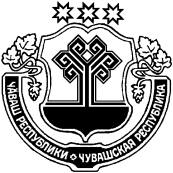 ЧУВАШСКАЯ РЕСПУБЛИКА КОЗЛОВСКИЙ РАЙОН ТĚМШЕР  ЯЛ ПОСЕЛЕНИЙĚН ДЕПУТАТСЕН ПУХĂВĚ ЙЫШĂНУ«23» июня  2021 г.   № 14/1                ТĚМШЕР ЯЛЕСОБРАНИЕ ДЕПУТАТОВ СОЛДЫБАЕВСКОГО СЕЛЬСКОГО ПОСЕЛЕНИЯ            РЕШЕНИЕот  «23» июня  2021г.   № 14/1ДЕРЕВНЯ СОЛДЫБАЕВОПредседатель Собрания депутатов